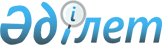 "2010-2012 жылдарға арналған аудандық бюджет туралы" 2009 жылғы 28 желтоқсандағы № 18-3 шешімге өзгерістер енгізу туралы
					
			Күшін жойған
			
			
		
					Шығыс Қазақстан облысы Күршім аудандық мәслихатының 2010 жылғы 29 шілдедегі  N 23-6 шешімі. Шығыс Қазақстан облысы Әділет департаментінің Күршім аудандық әділет басқармасында 2010 жылғы 12 тамызда N 5-14-110 тіркелді. Қабылданған мерзімінің бітуіне байланысты күші жойылды - Күршім аудандық мәслихатының 2010 жылғы 31 желтоқсандағы № 164 хаты

      Ескерту. Қабылданған мерзімінің бітуіне байланысты күші жойылды - Күршім аудандық мәслихатының 2010.12.31 № 164 хаты.       

«Қазақстан Республикасының 2008 жылғы 4 желтоқсандағы № 95-ІV Бюджет кодексінің 106, 109 баптарына, «Қазақстан Республикасындағы жергілікті мемлекеттік басқару және өзін-өзі басқару туралы» Қазақстан Республикасының 2001 жылғы 23 қаңтардағы № 148-ІІ Заңының 6 бабының 1 тармағының 1) тармақшасына, Шығыс Қазақстан облыстық мәслихатының «2010-2012 жылдарға арналған облыстық бюджет туралы» 2009 жылғы 21 желтоқсандағы № 17/222-ІV шешімге өзгерістер мен толықтырулар енгізу туралы Шығыс Қазақстан облыстық мәслихатының 2010 жылғы 20 шілдедегі № 22/276-ІV (Нормативтік құқықтық актілерді мемлекеттік тіркеу тізілімінде № 2534 болып 2010 жылдың 23 шілдесінде тіркелген) шешіміне сәйкес, аудандық мәслихат ШЕШIМ ҚАБЫЛДАДЫ:



      1. «2010-2012 жылдарға арналған аудандық бюджет туралы» аудандық мәслихаттың 2009 жылғы 28 желтоқсандағы № 18-3 шешіміне (Нормативтік құқықтық актілерді мемлекеттік тіркеу тізілімінде № 5-14-102 болып 2010 жылдың 06 қаңтарында тіркелген, аудандық «Рауан» газетінің 2010 жылғы 23 қаңтардағы № 4, 2010 жылғы 30 қаңтардағы № 5 сандарында жарияланған) мынандай өзгерістер енгізілсін:



      1) 1 қосымшада кірістер бойынша:

      «2800427» деген сандар «2800772» деген сандарымен ауыстырылсын;



      2) 1 қосымшада шығыстар бойынша:

      «2788733,7» деген сандар «2789078,7» деген сандарымен ауыстырылсын.



      2. Жергілікті өкілетті органдардың шешімі бойынша мұқтаж азаматтардың жекелеген топтарына әлеуметтік көмек төлеуге 45,0 мың теңгеге көбейтілсін; оның ішінде "Алтын Алқа", "Күміс Алқа" белгілерімен марапатталған немесе бұрын "Батыр Ана" атағын алған және 1, 2 дәрежелі "Ана даңқы" орденімен марапатталған көп балалы аналарға бір реттік көмек көрсетуге - 20,0 мың теңге, 4 немесе одан көп бірге тұратын кәмелетке толмаған балалары бар көп балалы аналарға бір реттік материалдық көмек көрсетуге - 25,0 мың теңге. 



      3. Ұлы Отан соғысындағы Жеңістің 65 жылдығына орай Ұлы Отан соғысының қатысушылары мен мүгедектеріне, сондай-ақ оларға теңестірілген, оның ішінде майдандағы армия құрамына кірмеген, 1941 жылғы 22 маусымынан бастап 1945 жылғы 3 қыркүйек аралығындағы кезеңде әскери бөлімшелерде, мекемелерде, әскери-оқу орындарында әскери қызметтен өткен, запасқа босатылған (отставка), "1941-1945 ж.ж. Ұлы Отан соғысында Германияны жеңгені үшін" медалімен немесе "Жапонияны жеңгені үшін" медалімен марапатталған әскери қызметшілерге, Ұлы Отан соғысы жылдарында тылда кемінде алты ай жұмыс істеген (қызметте болған) адамдарға біржолғы материалдық көмек төлеу 300,0 мың теңгеге көбейтілсін. 



      4. Аталған шешімнің 1, 4, 6, 7, 8, 9, 11, 12–қосымшалары осы шешімнің 1, 2, 3, 4, 5, 6, 7, 8-қосымшаларына сәйкес жаңа редакцияда жазылсын. 



      5. Осы шешім 2010 жылдың 1 қаңтарынан бастап қолданысқа енгізіледі.      Сессия төрағасы                          С. Рахимов      Аудандық мәслихаттың хатшысы             Қ. Әбілмәжінов

Аудандық мәслихаттың

2010 жылғы 29 шілдедегі

№ 23-6 шешіміне 1 қосымша      Күршім аудандық 

      мәслихатының хатшысы                         Қ. Әбілмәжінов

Аудандық мәслихаттың

2010 жылғы 29 шілдедегі

№ 23-6 шешіміне 2 қосымша 

2010-2012 жылдарға арналған бюджеттік инвестициялық 

жобалардың тізімі      Күршім аудандық 

      мәслихатының хатшысы                         Қ. Әбілмәжінов

Аудандық мәслихаттың

2010 жылғы 29 шілдедегі

№ 23-6 шешіміне 3 қосымша 

Қаладағы ауданның, аудандық маңызы бар қаланың, кенттің,

ауылдың (селоның), ауылдық (селолық) округтің әкімі аппаратының

қызметін қамтамасыз ету шығындары      Күршім аудандық

      мәслихатының хатшысы                         Қ. Әбілмәжінов

Аудандық мәслихаттың

2010 жылғы 29 шілдедегі

№ 23-6 шешіміне 4 қосымша 

Елді мекендерді сумен жабдықтауды ұйымдастыру шығындары      Күршім аудандық

      мәслихатының хатшысы                         Қ. Әбілмәжінов

Аудандық мәслихаттың

2010 жылғы 29 шілдедегі

№ 23-6 шешіміне 5 қосымша 

Елді мекендерде көшелерді жарықтандыру шығындары      Күршім аудандық

      мәслихатының хатшысы                         Қ. Әбілмәжінов

Аудандық мәслихаттың

2010 жылғы 29 шілдедегі

№ 23-6 шешіміне 6 қосымша 

Елді мекендердің санитариясын қамтамасыз ету шығындары      Күршім аудандық

      мәслихатының хатшысы                         Қ. Әбілмәжінов

Аудандық мәслихаттың

2010 жылғы 29 шілдедегі

№ 23-6 шешіміне 7 қосымша 

Елді мекендердің абаттандыру мен көгалдандыру шығындары      Күршім аудандық

      мәслихатының хатшысы                         Қ. Әбілмәжінов

Аудандық мәслихаттың

2010 жылғы 29 шілдедегі

№ 23-6 шешіміне 8 қосымша 

Өңірлік жұмыспен қамту және кадрларды қайта даярлау

стратегиясын іске асыру шеңберінде ауылдарда (селоларда),

ауылдық (селолық) округтерде әлеуметтік жобаларды қаржыландыру
					© 2012. Қазақстан Республикасы Әділет министрлігінің «Қазақстан Республикасының Заңнама және құқықтық ақпарат институты» ШЖҚ РМК
				Санаты Санаты Санаты Санаты Санаты Сомасы (мың теңге)Сыныбы Сыныбы Сыныбы Сыныбы Сомасы (мың теңге)Iшкi сыныбы Iшкi сыныбы Iшкi сыныбы Сомасы (мың теңге)ЕрекшелiгiЕрекшелiгiСомасы (мың теңге)І. Кірістер2800772,01Салықтық түсімдер27834401Табыс салығы1191712Жеке табыс салығы11917101Төлем көзінен салық салынатын табыстардан ұсталатын жеке табыс салығы 9951202Төлем көзінен салық салынбайтын табыстардан ұсталатын жеке табыс салығы 1485903Қызметін біржолғы талон бойынша жүзеге асыратын жеке тұлғалардан алынатын жеке табыс салығы480003Әлеуметтiк салық1099281Әлеуметтік салық10992801Әлеуметтік салық10992804Меншiкке салынатын салықтар413351Мүлiкке салынатын салықтар1322301Заңды тұлғалардың және жеке кәсіпкерлердің мүлкіне салынатын салық1254502Жеке тұлғалардың мүлкiне салынатын салық6783Жер салығы492802Елдi мекендер жерлерiне жеке тұлғалардан алынатын жер салығы340003Өнеркәсіп, көлік, байланыс, қорғаныс жеріне және ауыл шаруашылығына арналмаған өзге де жерге салынатын жер салығы3807Ауыл шаруашылығы мақсатындағы жерлерге заңды тұлғалардан, жеке кәсіпкерлерден, жеке нотариустар мен адвокаттардан алынатын жер салығы9008Елді мекендер жерлеріне заңды тұлғалардан, жеке кәсіпкерлерден, жеке нотариустар мен адвокаттардан алынатын жер салығы14004Көлiк құралдарына салынатын салық2168401Заңды тұлғалардың көлiк құралдарына салынатын салық100902Жеке тұлғалардың көлiк құралдарына салынатын салық206755Бірыңғай жер салығы150001Бірыңғай жер салығы150005Тауарларға, жұмыстарға және қызметтерге салынатын iшкi салықтар53202Акциздер161396Заңды және жеке тұлғалар бөлшек саудада өткізетін, сондай-ақ өзінің өндірістік мұқтаждарына пайдаланылатын бензин (авиациялықты қоспағанда)156397Заңды және жеке тұлғаларға бөлшек саудада өткізетін, сондай-ақ өз өндірістік мұқтаждарына пайдаланылатын дизель отыны503Табиғи және басқа ресурстарды пайдаланғаны үшiн түсетiн түсiмдер66115Жер учаскелерін пайдаланғаны үшін төлем6614Кәсiпкерлiк және кәсiби қызметтi жүргiзгенi үшiн алынатын алымдар304601Жеке кәсіпкерлерді мемлекеттік тіркегені үшін алынатын алым31402Жекелеген қызмет түрлерiмен айналысу құқығы үшiн алынатын лицензиялық алым130003Заңды тұлғаларды мемлекеттiк тiркегенi және филиалдар мен өкілдіктерді есептік тіркегені, сондай-ақ оларды қайта тіркегені үшін алым7305Жылжымалы мүлік кепілдікке салуды мемлекеттік тіркелгені және кеменің немесе жасалып жатқан кеменің ипотекасы үшін алынатын алым5214Көлік құралдарын мемлекеттік тіркегені, сондай-ақ оларды қайта тіркегені үшін алым11918Жылжымайтын мүлікке және олармен мәміле жасау құқығын мемлекеттік тіркегені үшін алынатын алым118808Заңдық мәнді іс-әрекеттерді жасағаны және (немесе) оған уәкілеттігі бар мемлекеттік органдар немесе лауазымды адамдар құжаттар бергені үшін алатын міндетті төлемдер25901Мемлекеттік баж259002Мемлекеттік мекемелерге сотқа берілетін талап арыздарынан алынатын мемлекеттік бажды қоспағанда, мемлекеттік баж сотқа берілетін талап арыздардан, ерекше талап ету істері арыздарынан, ерекше жүргізілетін істер бойынша арыздардан (шағымдардан), сот бұйрығын шығару туралы өтініштерден, атқару парағының дубликатын беру туралы шағымдардан, аралық (төрелік) соттардың және шетелдік соттардың шешімдерін мәжбүрлеп орындауға атқару парағын беру туралы шағымдардың, сот актілерінің атқару парағының және өзге де құжаттардың көшірмелерін қайта беру туралы шағымдардан алынады 65004Азаматтық хал актілерін тіркегені үшін, сондай-ақ азаматтық хал актілерін тіркеу туралы куәліктерді және азаматтық хал актілері жазбаларын өзгертуге, толықтыруға және қалпына келтіруге байланысты куәліктерді қайтадан бергені үшін алынатын мемлекеттік баж138305Шетелге баруға және Қазақстан Республикасына басқа мемлекеттерден адамдарды шақыруға құқық беретін құжаттарды ресімдегені үшін, сондай-ақ осы құжаттарға өзгерістер енгізгені үшін алынатын мемлекеттік баж12707Қазақстан Республикасының азаматтығын алу, Қазақстан Республикасының азаматтығын қалпына келтіру және Қазақстан Республикасының азаматтығын тоқтату туралы құжаттарды ресімдегені үшін алынатын мемлекеттік баж308Тұрғылықты жерін тіркегені үшін мемлекеттік баж25009Аңшы куәлігін бергені және оны жыл сайын тіркегені үшін алынатын мемлекеттік баж2810Жеке және заңды тұлғалардың азаматтық, қызметтік қаруының (аңшылық суық қаруды, белгі беретін қаруды, ұңғысыз атыс қаруын, механикалық шашыратқыштарды, көзден жас ағызатын немесе тітіркендіретін заттар толтырылған аэрозольді және басқа құрылғыларды, үрлемелі қуаты 7,5 Дж-дан аспайтын пневматикалық қаруды қоспағанда және калибрі 4,5 мм-ге дейінгілерін қоспағанда) әрбір бірлігін тіркегені және қайта тіркегені үшін алынатын мемлекеттік баж2312Қаруды және оның оқтарын сақтауға немесе сақтау мен алып жүруге, тасымалдауға, Қазақстан Республикасының аумағына әкелуге және Қазақстан Республикасынан әкетуге рұқсат бергені үшін алынатын мемлекеттік баж 4021Тракторшы- машинисттің куәлігі берілгені үшін алынатын мемлекеттік баж 862Салықтық емес түсiмдер638701Мемлекеттік меншіктен түсетін кірістер46515Мемлекет меншігіндегі мүлікті жалға беруден түсетін кірістер200004Коммуналдық меншіктегі мүлікті жалдаудан түсетін кірістер20009Мемлекеттік меншіктен түсетін басқа да кірістер 265110Коммуналдық меншігіне жататын жер учаскелері бойынша сервитут үшін төлемақы 265106Басқа да салықтық емес түсiмдер17361Басқа да салықтық емес түсiмдер173607Бұрын жергілікті бюджеттен алынған, пайдаланылмаған қаражаттардың қайтарылуы3609Жергіліктік бюджетке түсетін салықтық емес басқа да түсімдер17003Негізгі капиталды сатудан түсетін түсімдер2403701Мемлекеттік мекемелерге бекітілген мемлекеттік мүлікті сату01Мемлекеттік мекемелерге бекітілген мемлекеттік мүлікті сату002Жергілікті бюджеттен қаржыландырылатын мемлекеттік мекемелерге бекітілген мүлікті сатудан түсетін түсімдер003Жердi және материалдық емес активтердi сату240371Жерді сату2403701Жер учаскелерін сатудан түсетін түсімдер2403702Ауыл шаруашылығы мақсатындағы жер учаскелерін сатудан түсетін түсімдер04Трансферттердің түсімдері2492004,002Мемлекеттiк басқарудың жоғары тұрған органдарынан түсетiн трансферттер2492004,02Облыстық бюджеттен түсетiн трансферттер2492004,001Ағымдағы нысаналы трансферттер373387,002Нысаналы даму трансферттері14453503Субвенциялар1974082Функционалдық топ Функционалдық топ Функционалдық топ Функционалдық топ Функционалдық топ Функционалдық топ Сомасы (мың теңге)Кіші функцияКіші функцияКіші функцияКіші функцияКіші функцияСомасы (мың теңге)Бюджеттік бағдарламалардың әкiмшiсiБюджеттік бағдарламалардың әкiмшiсiБюджеттік бағдарламалардың әкiмшiсiБюджеттік бағдарламалардың әкiмшiсiСомасы (мың теңге)БағдарламаБағдарламаБағдарламаСомасы (мың теңге)Кіші бағдарламаКіші бағдарламаСомасы (мың теңге)АтауыСомасы (мың теңге)ІІ. Бюджет шығыстарының функционалдық сыныптамасы 2789078,701Жалпы сипаттағы мемлекеттiк қызметтер 1867641Мемлекеттiк басқарудың жалпы функцияларын орындайтын өкiлдi, атқарушы және басқа органдар164933112Аудан (облыстық маңызы бар қала) мәслихатының аппараты11129001Аудан (облыстық маңызы бар қала) мәслихатының қызметін қамтамасыз ету жөніндегі қызметтер11129122Аудан (облыстық маңызы бар қала) әкімінің аппараты51724001Аудан (облыстық маңызы бар қала) әкімінің қызметін қамтамасыз ету жөніндегі қызметтер48959002Ақпараттық жүйелер құру0004Мемлекеттік органдарды материалдық-техникалық жарақтандыру2765123Қаладағы аудан, аудандық маңызы бар қала, кент, ауыл (село), ауылдық (селолық) округ әкімінің аппараты102080001Қаладағы аудан, аудандық маңызы бар қаланың, кент, ауыл (село), ауылдық (селолық) округ әкімінің қызметін қамтамасыз ету жөніндегі қызметтер94411022Мемлекеттік органдардың ғимараттарын, үй-жайлары және құрылыстарын күрделі жөндеу 0023Мемлекеттік органдарды материалдық-техникалық жарақтандыру76692Қаржылық қызмет11657452Ауданның (облыстық маңызы бар қаланың) қаржы бөлімі11657001Аудандық бюджетті орындау және коммуналдық меншікті (облыстық маңызы бар қала) саласындағы мемлекеттік саясатты іске асыру жөніндегі қызметтер11359002Ақпараттық жүйелер құру0003Салық салу мақсатында мүлікті бағалауды жүргізу161004Біржолғы талондарды беру жөніндегі жұмысты және біржолғы талондарды іске асырудан сомаларды жинаудың толықтығын қамтамасыз етуді ұйымдастыру77010Коммуналдық меншікті жекешелендіруді ұйымдастыру20011Коммуналдық меншікке түскен мүлікті есепке алу, сақтау, бағалау және сату40019Мемлекеттік органдарды материалдық-техникалық жарақтандыру05Жоспарлау және статистикалық қызмет10174453Ауданның (облыстық маңызы бар қаланың) экономика және бюджеттік жоспарлау бөлімі10174001Экономикалық саясатты, мемлекеттік жоспарлау жүйесін қалыптастыру және дамыту және аудандық (облыстық маңызы бар қаланы) басқару саласындағы мемлекеттік саясатты іске асыру жөніндегі қызметтер10034005Мемлекеттік органдарды материалдық-техникалық жарақтандыру14002Қорғаныс378421Әскери мұқтаждар8344122Аудан (облыстық маңызы бар қала) әкімінің аппараты8344005Жалпыға бірдей әскери міндетті атқару шеңберіндегі іс-шаралар83442Төтенше жағдайлар жөнiндегi жұмыстарды ұйымдастыру29498122Аудан (облыстық маңызы бар қала) әкімінің аппараты29498006Аудан (облыстық маңызы бар қала) ауқымындағы төтенше жағдайлардың алдын алу және оларды жою25771007Аудандық (қалалық) ауқымдағы дала өрттерінің, сондай-ақ мемлекеттік өртке қарсы қызмет органдары құрылмаған елді мекендерде өрттердің алдын алу және оларды сөндіру жөніндегі іс-шаралар372703Қоғамдық тәртіп, қауіпсіздік, құқықтық, сот қылмыстық-атқару қызметі12481Құқық қорғау қызметі1248458Ауданның (облыстық маңызы бар қаланың) тұрғын үй-коммуналдық шаруашылығы, жолаушылар көлігі және автомобиль жолдары бөлімі1248021Елді мекендерде жол жүрісі қауіпсіздігін қамтамасыз ету 124804Бiлiм беру15837031Мектепке дейiнгi тәрбие және оқыту29712464Ауданның (облыстық маңызы бар қаланың) білім бөлімі29712009Мектепке дейінгі тәрбие ұйымдарының қызметін қамтамасыз ету297122Бастауыш, негізгі орта және жалпы орта бiлiм беру1449802464Ауданның (облыстық маңызы бар қаланың) білім бөлімі1449802003Жалпы білім беру1426893006Балаларға қосымша білім беру229099Бiлiм беру саласындағы өзге де қызметтер104189464Ауданның (облыстық маңызы бар қаланың) білім бөлімі101039001Жергілікті деңгейде білім беру саласындағы мемлекеттік саясатты іске асыру жөніндегі қызметтер7297005Ауданның (облыстық маңызы бар қаланың) мемлекеттiк бiлiм беру мекемелер үшін оқулықтар мен оқу-әдістемелік сатып алу және жеткізу 20250011Өңірлік жұмыспен қамту және кадрларды қайта даярлау стратегиясын іске асыру шеңберінде білім беру объектілерін күрделі, ағымды жөндеу70993027Республикалық бюджеттен берілетін трансферттер есебінен47353029Ауданның (облыстық маңызы бар қаланың) бюджет қаражаты есебінен23640012Мемлекеттік органдардың ғимараттарын, үй-жайлары және құрылыстарын күрделі жөндеу 0013Мемлекеттік органдарды материалдық-техникалық жарақтандыру2499466Ауданның (облыстық маңызы бар қаланың) сәулет, қала құрылысы және құрылыс бөлімі3150037Білім беру объектілерін салу және реконструкциялау3150015Жергілікті бюджет қаражаты есебінен315006Әлеуметтiк көмек және әлеуметтiк қамсыздандыру2414842Әлеуметтiк көмек222956451Ауданның (облыстық маңызы бар қаланың) жұмыспен қамту және әлеуметтік бағдарламалар бөлімі222956002Еңбекпен қамту бағдарламасы51116100Қоғамдық жұмыстар26313101Жұмыссыздарды кәсіптік даярлау және қайта даярлау5014102Халықты жұмыспен қамту саласында азаматтарды әлеуметтік қорғау жөніндегі қосымша шаралар1789103Республикалық бюджеттен ағымдағы нысаналы трансферттер есебінен әлеуметтік жұмыс орындар және жастар тәжірибесі бағдарламасын кеңейту 18000004Ауылдық жерлерде тұратын денсаулық сақтау, білім беру, әлеуметтік қамтамасыз ету, мәдениет және спорт мамандарына отын сатып алуға Қазақстан Республикасының заңнамасына сәйкес әлеуметтік көмек көрсету7300005Мемлекеттік атаулы әлеуметтік көмек 16104011Республикалық бюджеттен берілетін трансферттер есебінен 4200015Жергілікті бюджет қаражаты есебінен 11904006Тұрғын үй көмегі17754007Жергілікті өкілетті органдардың шешімі бойынша мұқтаж азаматтардың жекелеген топтарына әлеуметтік көмек486050091999 жылдың 26 шілдесінде "Отан", "Даңқ" ордендерімен марапатталған, "Халық Қаһарманы" атағын және республиканың құрметті атақтарын алған азаматтарды әлеуметтік қолдау35010Үйден тәрбиеленіп оқытылатын мүгедек балаларды материалдық қамтамасыз ету2312014Мұқтаж азаматтарға үйде әлеуметтік көмек көрсету16474015Жергілікті бюджет қаражаты есебінен 1647401618 жасқа дейінгі балаларға мемлекеттік жәрдемақылар46650011Республикалық бюджеттен берілетін трансферттер есебiнен 7000015Жергілікті бюджет қаражаты есебінен 39650017Мүгедектерді оңалту жеке бағдарламасына сәйкес, мұқтаж мүгедектерді міндетті гигиеналық құралдарымен қамтамасыз етуге және ымдау тілі мамандарының, жеке көмекшілердің қызмет көрсетуі4814019Ұлы Отан соғысындағы Жеңістің 65 жылдығына орай Ұлы Отан соғысының қатысушылары мен мүгедектеріне Тәуелсіз Мемлекеттер Достастығы елдері бойынша, Қазақстан Республикасының аумағы бойынша жол жүруін, сондай-ақ оларға және олармен бірге жүретін адамдарға Мәскеу, Астана қалаларында мерекелік іс-шараларға қатысуы үшін тамақтануына, тұруына, жол жүруіне арналған шығыстарын төлеуді қамтамасыз ету 714011Республикалық бюджеттен берілетін трансферттер есебiнен 714020Ұлы Отан соғысындағы Жеңістің 65 жылдығына орай Ұлы Отан соғысының қатысушылары мен мүгедектеріне, сондай-ақ оларға теңестірілген, оның ішінде майдандағы армия құрамына кірмеген, 1941 жылғы 22 маусымнан бастап 1945 жылғы 3 қыркүйек аралығындағы кезеңде әскери бөлімшелерде, мекемелерде, әскери-оқу орындарында әскери қызметтен өткен, запасқа босатылған (отставка), "1941-1945 ж.ж. Ұлы Отан соғысында Германияны жеңгені үшін" медалімен немесе "Жапонияны жеңгені үшін" медалімен марапатталған әскери қызметшілерге, Ұлы Отан соғысы жылдарында тылда кемінде алты ай жұмыс істеген (қызметте болған) адамдарға біржолғы материалдық көмек төлеу 11078011Республикалық бюджеттен берілетін трансферттер есебiнен 110789Әлеуметтiк көмек және әлеуметтiк қамтамасыз ету салаларындағы өзге де қызметтер18528451Ауданның (облыстық маңызы бар қаланың) жұмыспен қамту және әлеуметтік бағдарламалар бөлімі18528001Жергілікті деңгейде халық үшін әлеуметтік бағдарламаларды жұмыспен қамтуды қамтамасыз етуді іске асыру саласындағы мемлекеттік саясатты іске асыру жөніндегі қызметтер 15682011Жәрдемақыларды және басқа да әлеуметтік төлемдерді есептеу, төлеу мен жеткізу бойынша қызметтерге ақы төлеу2696022Мемлекеттік органдарды материалдық-техникалық жарақтандыру15007Тұрғын үй-коммуналдық шаруашылық2237241Тұрғын үй шаруашылығы7275458Ауданның (облыстық маңызы бар қаланың) тұрғын үй-коммуналдық шаруашылығы, жолаушылар көлігі және автомобиль жолдары бөлімі7275004Азаматтардың жекелеген санаттарын тұрғын үймен қамтамасыз ету7275015Жергілікті бюджет қаражаты есебінен 72752Коммуналдық шаруашылық181530123Қаладағы аудан, аудандық маңызы бар қала, кент, ауыл (село), ауылдық (селолық) округ әкімінің аппараты845014Елді мекендерді сумен жабдықтауды ұйымдастыру845458Ауданның (облыстық маңызы бар қаланың) тұрғын үй-коммуналдық шаруашылығы, жолаушылар көлігі және автомобиль жолдары бөлімі36150012Сумен жабдықтау және су бөлу жүйесінің қызмет етуі20150030Өңірлік жұмыспен қамту және кадрларды қайта даярлау стратегиясын іске асыру шеңберінде инженерлік коммуникациялық инфрақұрылымды жөндеу және елді-мекендерді көркейту16000027Республикалық бюджеттен берілетін трансферттер есебінен10672029Ауданның (облыстық маңызы бар қаланың) бюджет қаражаты есебінен5328466Ауданның (облыстық маңызы бар қаланың) сәулет, қала құрылысы және құрылыс бөлімі144535006Сумен жабдықтау жүйесін дамыту144535011Республикалық бюджеттен берілетін трансферттер есебiнен 1445353Елді-мекендерді көркейту34919123Қаладағы аудан, аудандық маңызы бар қала, кент, ауыл (село), ауылдық (селолық) округ әкімінің аппараты29234008Елді мекендерде көшелерді жарықтандыру17290009Елді мекендердің санитариясын қамтамасыз ету10715010Жерлеу орындарын күтіп-ұстау және туысы жоқ адамдарды жерлеу383011Елді мекендерді абаттандыру мен көгалдандыру846458Ауданның (облыстық маңызы бар қаланың) тұрғын үй-коммуналдық шаруашылығы, жолаушылар көлігі және автомобиль жолдары бөлімі5685015Елді мекендердегі көшелерді жарықтандыру348018Елді мекендерді абаттандыру мен көгалдандыру533708Мәдениет, спорт, туризм және ақпараттық кеңістiк1126851Мәдениет саласындағы қызмет56967455Ауданның (облыстық маңызы бар қаланың) мәдениет және тілдерді дамыту бөлімі56967003Мәдени-демалыс жұмысын қолдау56967466Ауданның (облыстық маңызы бар қаланың) сәулет,қала құрылысы және құрылыс бөлімі0011Мәдениет объектілерін дамыту0011Республикалық бюджеттен берілетін трансферттер есебінен 015Жергілікті бюджет қаражаты есебінен 2Спорт8912465Ауданның (облыстық маңызы бар қаланың) Дене шынықтыру және спорт бөлімі8912006Аудандық (облыстық маңызы бар қалалық) деңгейде спорттық жарыстар өткiзу4495007Әртүрлi спорт түрлерi бойынша аудан (облыстық маңызы бар қала) құрама командаларының мүшелерiн дайындау және олардың облыстық спорт жарыстарына қатысуы44173Ақпараттық кеңiстiк28790455Ауданның (облыстық маңызы бар қаланың) мәдениет және тілдерді дамыту бөлімі21060006Аудандық (қалалық) кiтапханалардың жұмыс iстеуi20846007Мемлекеттік тілді және Қазақстан халықтарының басқа да тілдерін дамыту214456Ауданның (облыстық маңызы бар қаланың) ішкі саясат бөлімі7730002Газеттер мен журналдар арқылы мемлекеттiк ақпараттық саясат жүргізу жөніндегі қызметтер77309Мәдениет, спорт, туризм және ақпараттық кеңiстiктi ұйымдастыру жөнiндегi өзге де қызметтер18016455Ауданның (облыстық маңызы бар қаланың) мәдениет және тілдерді дамыту бөлімі5569001Жергілікті деңгейде тілдерді және мәдениетті дамыту саласындағы мемлекеттік саясатты іске асыру жөніндегі қызметтер 5459011Мемлекеттік органдарды материалдық-техникалық жарақтандыру110456Ауданның (облыстық маңызы бар қаланың) ішкі саясат бөлімі7050001Жергілікті деңгейде ақпарат, мемлекеттілікті нығайту және азаматтардың әлеуметтік сенімділігін қалыптастыру саласында мемлекеттік саясатты іске асыру жөніндегі қызметтер 6400003Жастар саясаты саласындағы өңірлік бағдарламаларды іске асыру500007Мемлекеттік органдарды материалдық-техникалық жарақтандыру150106Табиғи және техногендік сипаттағы төтенше жағдайларды жою үшін жергілікті атқарушы органның төтенше резервінің есебінен іс-шаралар өткізу0107Жергілікті атқарушы органның шұғыл шығындарға арналған резервінің есебінен іс-шаралар өткізу0465Ауданның (облыстық маңызы бар қаланың) Дене шынықтыру және спорт бөлімі5397001Жергілікті деңгейде дене шынықтыру және спорт саласындағы мемлекеттік саясатты іске асыру жөніндегі қызметтер 5247008Мемлекеттік органдарды материалдық-техникалық жарақтандыру15010Ауыл, су, орман, балық шаруашылығы, ерекше қорғалатын табиғи аумақтар, қоршаған ортаны және жануарлар дүниесін қорғау, жер қатынастары1929841Ауыл шаруашылығы1298453Ауданның (облыстық маңызы бар қаланың) экономика және бюджеттік жоспарлау бөлімі1007006Ауылдық елді мекендердің әлеуметтік саласының мамандарын әлеуметтік қолдау шараларын іске асыру үшін бюджеттік кредиттер0099Республикалық бюджеттен берілетін нысаналы трансферттер есебінен ауылдық елді мекендер саласының мамандарын әлеуметтік қолдау шараларын іске асыру 1007475Ауданның (облыстық маңызы бар қаланың) кәсіпкерлік, ауыл шаруашылығы және ветеринария бөлімі291008Алып қойылатын және жойылатын ауру жануарлардың, жануарлардан алынатын өнімдер мен шикізаттың құнын иелеріне өтеу2916Жер қатынастары7072463Ауданның (облыстық маңызы бар қаланың) жер қатынастары бөлімі7072001Аудан (облыстық маңызы бар қала) аумағында жер қатынастарын реттеу саласындағы мемлекеттік саясатты іске асыру жөніндегі қызметтер 7072007Мемлекеттік органдардың ғимараттарын, үй-жайлары және құрылыстарын күрделі жөндеу 0008Мемлекеттік органдарды материалдық-техникалық жарақтандыру09Ауыл, су, орман, балық шаруашылығы және қоршаған ортаны қорғау мен жер қатынастары саласындағы өзге де қызметтер184614123Қаладағы аудан, аудандық маңызы бар қала, кент, ауыл (село), ауылдық (селолық) округ әкімінің аппараты37633019Өңірлік жұмыспен қамту және кадрларды қайта даярлау стратегиясын іске асыру шеңберінде ауылдарда (селоларда), ауылдық (селолық) округтерде әлеуметтік жобаларды қаржыландыру37633027Республикалық бюджеттен берілетін трансферттер есебінен 28440029Ауданның (облыстық маңызы бар қаланың) бюджет қаражаты есебінен9193454Ауданның (облыстық маңызы бар қаланың) кәсіпкерлік және ауыл шаруашылығы бөлімі010Эпизоотияға қарсы іс-шаралар жүргізу455Ауданның (облыстық маңызы бар қаланың) мәдениет және тілдерді дамыту бөлімі24125008Өңірлік жұмыспен қамту және кадрларды қайта даярлау стратегиясын іске асыру шеңберінде ауылдарда (селоларда), ауылдық (селолық) округтерде әлеуметтік жобаларды қаржыландыру24125027Республикалық бюджеттен берілетін трансферттер есебінен 20360029Ауданның (облыстық маңызы бар қаланың) бюджет қаражаты есебінен3765458Ауданның (облыстық маңызы бар қаланың) тұрғын үй-коммуналдық шаруашылығы, жолаушылар көлігі және автомобиль жолдары бөлімі77342010Өңірлік жұмыспен қамту және кадрларды қайта даярлау стратегиясын іске асыру шеңберінде ауылдарда (селоларда), ауылдық (селолық) округтерде әлеуметтік жобаларды қаржыландыру77342027Республикалық бюджеттен берілетін трансферттер есебінен 44000029Ауданның (облыстық маңызы бар қаланың) бюджет қаражаты есебінен33342475Ауданның (облыстық маңызы бар қаланың) кәсіпкерлік, ауыл шаруашылығы және ветеринария бөлімі45514013Эпизоотияға қарсы іс-шаралар жүргізу4551411Өнеркәсіп, сәулет, қала құрылысы және құрылыс қызметі67912Сәулет, қала құрылысы және құрылыс 6791466Ауданның (облыстық маңызы бар қаланың) сәулет, қала құрылысы және құрылыс бөлімі6791001Құрылыс, облыс қалаларының, аудандарының және елді мекендерінің сәулеттік бейнесін жақсарту саласындағы мемлекеттік саясатты іске асыру және ауданның (облыстық маңызы бар қаланың) аумағын оңтайлы және тиімді қала құрылыстық игеруді қамтамасыз ету жөніндегі қызметтер6719015Мемлекеттік органдардың ғимараттарын, үй-жайлары және құрылыстарын күрделі жөндеу 0016Мемлекеттік органдарды материалдық-техникалық жарақтандыру7212Көлiк және коммуникация973031Автомобиль көлiгi86003123Қаладағы аудан, аудандық маңызы бар қала, кент, ауыл (село), ауылдық (селолық) округ әкімінің аппараты500013Аудандық маңызы бар қалаларда, кенттерде, ауылдарда (селоларда), ауылдық (селолық) округтерде автомобиль жолдарының жұмыс істеуін қамтамасыз ету500458Ауданның (облыстық маңызы бар қаланың) тұрғын үй-коммуналдық шаруашылығы, жолаушылар көлігі және автомобиль жолдары бөлімі85503023Автомобиль жолдарының жұмыс істеуін қамтамасыз ету85503011Республикалық бюджеттен берілетін трансферттер есебінен 0015Жергілікті бюджет қаражаты есебінен 855039Көлiк және коммуникациялар саласындағы өзге де қызметтер11300123Қаладағы аудан, аудандық маңызы бар қала, кент, ауыл (село), ауылдық (селолық) округ әкімінің аппараты0020Өңірлік жұмыспен қамту және кадрларды қайта даярлау стратегиясын іске асыру шеңберінде елді-мекендер көшелерін жөндеу және ұстау0027Республикалық бюджеттен берілетін трансферттер есебінен 0029Ауданның (облыстық маңызы бар қаланың) бюджет қаражаты есебінен0458Ауданның (облыстық маңызы бар қаланың) тұрғын үй-коммуналдық шаруашылығы, жолаушылар көлігі және автомобиль жолдары бөлімі11300008Өңірлік жұмыспен қамту және кадрларды қайта даярлау стратегиясын іске асыру шеңберінде аудандық маңызы бар автомобиль жолдарын, қала және елді-мекендер көшелерін жөндеу және ұстау 11000027Республикалық бюджеттен берілетін трансферттер есебінен 7300029Ауданның (облыстық маңызы бар қаланың) бюджет қаражаты есебінен3700024Кентішілік (қалаішілік) және ауданішілік қоғамдық жолаушылар тасымалдарын ұйымдастыру30013Басқалар294633Кәсiпкерлiк қызметтi қолдау және бәсекелестікті қорғау0454Ауданның (облыстық маңызы бар қаланың) кәсіпкерлік және ауыл шаруашылығы бөлімі0006Кәсіпкерлік қызметті қолдау 9Басқалар29463452Ауданның (облыстық маңызы бар қаланың) қаржы бөлімі6000012Ауданның (облыстық маңызы бар қаланың) жергілікті атқарушы органының резерві6000100Ауданның (облыстық маңызы бар қаланың) аумағындағы табиғи және техногендік сипаттағы төтенше жағдайларды жоюға арналған ауданның (облыстық маңызы бар қаланың) жергілікті атқарушы органының төтенше резерві3000101Шұғыл шығындарға арналған ауданның (облыстық маңызы бар қаланың) жергілікті атқарушы органының резерві 3000102Соттардың шешімдері бойынша міндеттемелерді орындауға арналған ауданның (облыстық маңызы бар қаланың) жергілікті атқарушы органының резерві0454Ауданның (облыстық маңызы бар қаланың) кәсіпкерлік және ауыл шаруашылығы бөлімі0001Жергілікті деңгейде кәсіпкерлік, өнеркәсіп және ауыл шаруашылығы саласындағы мемлекеттік саясатты іске асыру жөніндегі қызметтер 0007Мемлекеттік органдардың ғимараттарын, үй-жайлары мен құрылыстарын күрделі жөндеу 0008Мемлекеттік органдарды материалдық-техникалық жарақтандыру0106Табиғи және техногендік сипаттағы төтенше жағдайларды жою үшін жергілікті атқарушы органның төтенше резервінің есебінен іс-шаралар өткізу0107Жергілікті атқарушы органның шұғыл шығындарға арналған резервінің есебінен іс-шаралар өткізу0108Жергілікті бюджеттік инвестициялық жобалардың және концессиялық жобалардың техникалық-экономикалық негіздемелерін әзірлеу және оларға сараптама жасау0458Ауданның (облыстық маңызы бар қаланың) тұрғын үй-коммуналдық шаруашылығы, жолаушылар көлігі және автомобиль жолдары бөлімі10187001Жергілікті деңгейде тұрғын үй-коммуналдық шаруашылығы, жолаушылар көлігі және автомобиль жолдары саласындағы мемлекеттік саясатты іске асыру жөніндегі қызметтер 7474014Мемлекеттік органдарды материалдық-техникалық жарақтандыру2600020Ақпараттық жүйелер құру113100Қазақстан Республикасы Үкіметінің төтенше резервінің есебінен іс-шаралар өткізу0106Табиғи және техногендік сипаттағы төтенше жағдайларды жою үшін жергілікті атқарушы органның төтенше резервінің есебінен іс-шаралар өткізу0107Жергілікті атқарушы органның шұғыл шығындарға арналған резервінің есебінен іс-шаралар өткізу0475Ауданның (облыстық маңызы бар қаланың) кәсіпкерлік, ауыл шаруашылығы және ветеринария бөлімі13276001Жергілікті деңгейде кәсіпкерлік, өнеркәсіп, ауыл шаруашылығы және ветеринарии саласындағы мемлекеттік саясатты іске асыру жөніндегі қызметтер 12656003Мемлекеттік органдардың ғимараттарын, үй-жайлары және құрылыстарын күрделі жөндеу 0004Мемлекеттік органдарды материалдық-техникалық жарақтандыру620106Табиғи және техногендік сипаттағы төтенше жағдайларды жою үшін жергілікті атқарушы органның төтенше резервінің есебінен іс-шаралар өткізу0107Жергілікті атқарушы органның шұғыл шығындарға арналған резервінің есебінен іс-шаралар өткізу0108Жергілікті бюджеттік инвестициялық жобалардың және концессиялық жобалардың техникалық-экономикалық негіздемелерін әзірлеу және оларға сараптама жасау015Трансферттер75087,71Трансферттер75087,7452Ауданның (облыстық маңызы бар қаланың) қаржы бөлімі75087,7006Нысаналы пайдаланылмаған (толық пайдаланылмаған) трансферттерді қайтару88,7020Бюджет саласындағы еңбекақы төлеу қорының өзгеруіне байланысты жоғары тұрған бюджеттерге берілетін ағымдағы нысаналы трансферттер61202024Мемлекеттік органдардың функцияларын мемлекеттік басқарудың төмен тұрған деңгейлерінен жоғарғы деңгейлерге беруге байланысты жоғары тұрған бюджеттерге берілген ағымдағы нысаналы трансферттер1379716Қарыздарды өтеу21Қарыздарды өтеу2452Ауданның (облыстық маңызы бар қаланың) қаржы бөлімі0009Жергілікті атқарушы органдардың борышын өтеуІІІ. ТАЗА БЮДЖЕТТІК КРЕДИТТЕУ7124Бюджеттік кредиттер7124Бюджеттік кредиттерді өтеу010Ауыл, су, орман, балық шаруашылығы, ерекше қорғалатын табиғи аумақтар, қоршаған ортаны және жануарлар дүниесін қорғау, жер қатынастары71241Ауыл шаруашылығы7124453Ауданның (облыстық маңызы бар қаланың) экономика және бюджеттік жоспарлау бөлімі7124006Ауылдық елді мекендердің әлеуметтік саласының мамандарын әлеуметтік қолдау шараларын іске асыру үшін бюджеттік кредиттер7124IV. ҚАРЖЫ АКТИВТЕРІМЕН ОПЕРАЦИЯЛАР БОЙЫНША САЛЬДО18000Қаржы активтерін сатып алу1800013Басқалар180009Басқалар18000452Ауданның (облыстық маңызы бар қаланың) қаржы бөлімі18000014Заңды тұлғалардың жарғылық капиталын қалыптастыру немесе ұлғайту18000V. БЮДЖЕТ ТАПШЫЛЫҒЫ (ПРОФИЦИТІ)-13430,7VI. БЮДЖЕТ ТАПШЫЛЫҒЫН ҚАРЖЫЛАНДЫРУ (ПРОФИЦИТІН ПАЙДАЛАНУ)13430,77Қарыздар түсімі712401Мемлекеттік ішкі қарыздар71242Қарыз алу келісім - шарттары712403Ауданның (облыстық маңызы бар қаланың) жергілікті атқарушы органы алатын қарыздар7124Функционалдық топФункционалдық топФункционалдық топФункционалдық топФункционалдық топФункционалдық топФункционалдық топСомасы (мың теңге)Сомасы (мың теңге)Сомасы (мың теңге)Кіші функция Кіші функция Кіші функция Кіші функция Кіші функция Кіші функция Сомасы (мың теңге)Сомасы (мың теңге)Сомасы (мың теңге)Бюджеттік бағдарламалардың әкiмшiсiБюджеттік бағдарламалардың әкiмшiсiБюджеттік бағдарламалардың әкiмшiсiБюджеттік бағдарламалардың әкiмшiсiБюджеттік бағдарламалардың әкiмшiсiСомасы (мың теңге)Сомасы (мың теңге)Сомасы (мың теңге)БағдарламаБағдарламаБағдарламаБағдарламаСомасы (мың теңге)Сомасы (мың теңге)Сомасы (мың теңге)Кіші бағдарламаКіші бағдарламаКіші бағдарламаСомасы (мың теңге)Сомасы (мың теңге)Сомасы (мың теңге)Инвестициялық жобаИнвестициялық жобаСомасы (мың теңге)Сомасы (мың теңге)Сомасы (мың теңге)Атауы2010 жыл2011 жыл2012 жыл111111234504Бiлiм беру31509Бiлiм беру саласындағы өзге де қызметтер466Ауданның (облыстық маңызы бар қаланың) сәулет, қала құрылысы және құрылыс бөлімі3150037Білім беру объектілерін салу және реконструкциялау3150015Жергілікті бюджет қаражаты есебінен3150оның ішінде инвестициялық жобаларғаШығыс Қазақстан облысы Күршім ауданы Күршім ауылындағы 600 орындық мектеп гимназияның құрылысын типтік жобаға байланыстыру315007Тұрғын үй-коммуналдық шаруашылық1445352Коммуналдық шаруашылық144535466Ауданның (облыстық маңызы бар қаланың) сәулет, қала құрылысы және құрылыс бөлімі144535006Сумен жабдықтау жүйесін дамыту144535011Республикалық бюджеттен берілетін трансферттер есебiнен 144535оның ішінде инвестициялық жобаларғаШығыс Қазақстан облысы Күршім ауданы Құйған селосындағы су құбыры имараттарын және су құбыры желілерін қайта жаңарту14453513Басқалар18113180009Басқалароның ішінде инвестициялық жобаларға452Ауданның (облыстық маңызы бар қаланың) қаржы бөлімі1800018000014Заңды тұлғалардың жарғылық капиталын қалыптастыру немесе ұлғайту1800018000Күршім мемлекеттік көпсалалы коммуналдық кәсіпорынның жарғылық қорын ұлғайту1800018000458Ауданның (облыстық маңызы бар қаланың) тұрғын үй-коммуналдық шаруашылығы, жолаушылар көлігі және автомобиль жолдары бөлімі113020Ақпараттық жүйелер құру113Барлығы165798180000№АтауыСомасы (мың теңге)Сомасы (мың теңге)№Атауы123001000123023000Барлығы9441176691Күршім ауылдық округі109214932Теректі ауылдық округі106125643Абай ауылдық округі72611144Ақбұлақ ауылдық округі71761145Балықшы ауылдық округі68211146Боран ауылдық округі74082647Қалғұты ауылдық округі63932648Қалжыр ауылдық округі77622349Құйған ауылдық округі789824410Маралды ауылдық округі6938250111Сарыөлең ауылдық округі697611412Төсқайың ауылдық округі82452649№ АтауыСомасы (мың теңге)Барлығы8451Күршім ауылдық округі2Теректі ауылдық округі3Абай ауылдық округі4Ақбұлақ ауылдық округі5Балықшы ауылдық округі1006Боран ауылдық округі3407Қалғұты ауылдық округі2808Қалжыр ауылдық округі9Құйған ауылдық округі10Маралды ауылдық округі12511Сарыөлең ауылдық округі12Төсқайың ауылдық округі№ АтауыСомасы (мың теңге)Барлығы172901Күршім ауылдық округі46092Теректі ауылдық округі19003Абай ауылдық округі7464Ақбұлақ ауылдық округі9945Балықшы ауылдық округі9466Боран ауылдық округі11187Қалғұты ауылдық округі12458Қалжыр ауылдық округі12989Құйған ауылдық округі135610Маралды ауылдық округі119811Сарыөлең ауылдық округі107312Төсқайың ауылдық округі807№ АтауыСомасы (мың теңге)Барлығы107151Күршім ауылдық округі22122Теректі ауылдық округі10773Абай ауылдық округі7104Ақбұлақ ауылдық округі7105Балықшы ауылдық округі7736Боран ауылдық округі7087Қалғұты ауылдық округі7688Қалжыр ауылдық округі7819Құйған ауылдық округі84510Маралды ауылдық округі72911Сарыөлең ауылдық округі68712Төсқайың ауылдық округі715№ АтауыСомасы (мың теңге)Барлығы8461Күршім ауылдық округі2032Теректі ауылдық округі583Абай ауылдық округі584Ақбұлақ ауылдық округі585Балықшы ауылдық округі446Боран ауылдық округі787Қалғұты ауылдық округі1058Қалжыр ауылдық округі579Құйған ауылдық округі7010Маралды ауылдық округі2511Сарыөлең ауылдық округі5912Төсқайың ауылдық округі31№ АтауыСомасы (мың теңге)Сомасы (мың теңге)№ Атауы123019027123019029Барлығы2844091932Теректі ауылдық округі994035903Абай ауылдық округі13005504Ақбұлақ ауылдық округі7001505Балықшы ауылдық округі13003006Боран ауылдық округі13004757Қалғұты ауылдық округі7003008Қалжыр ауылдық округі13002759Құйған ауылдық округі260085510Маралды ауылдық округі130060011Сарыөлең ауылдық округі290053012Төсқайың ауылдық округі51001568